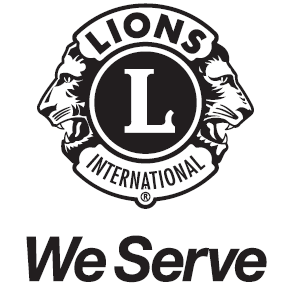 ライオンズクラブ国際協会３３３－Ｃ地区　キャビネット事務局　　　　　　　　　　　https://lionsclub333c.org/　　　　　　　　　　　　　　　　　　　　　　　　　　　　　　　　　　　　　　　　〒260-0026 千葉市中央区千葉港4-3 千葉県経営者会館 4F 　℡043-243-2528	Ｇ発23－098　　2024年1月26日　　　　　　　　　　ライオンズクラブ会長　各位ライオンズクラブ国際協会３３３－Ｃ地区					　　　　　　地区ガバナー	　 L 北野　淳子					　　　　　　地区YCE委員長  L 金井　和久夏期青少年交換(YCE)受入についてご協力のお願い拝啓　時下、貴クラブにおかれましては益々ご清祥のこととお慶び申し上げます。さて、冬期に引き続き夏期も受入を行うことになりました。それに伴い、下記の通り夏期受入家庭の募集をさせて戴くこととなりました。つきましては、各クラブ並びに各ライオンの皆様に格別のご理解とご協力を賜りたくご案内申し上げます。尚、お手数ですが、申込書は各クラブで取りまとめの上、キャビネット事務局宛にお送りください。敬具募集要項概略１．募集家庭　　2家庭（来日生１名について前期、後期に分けて2家庭を基準とする）２．来 日 生　　1名　スロベニア（18歳・女性）３．期　　間　　第1家庭　2024年7月21日 ～ 28日　　　　第2家庭　2024年8月3日 ～ 10日（7月28日～8月3日は333複合地区夏期キャンプの予定）４．資格　　ライオンズクラブメンバーの家庭又はクラブが推薦する健全な家庭５．申込方法　　各クラブの推薦によること。申込用紙に記入し、キャビネット事務局宛に、メール送信してください（申込用紙は当地区ホームページのダウンロード書式よりご利用ください）。Email  kanji@lionsclub333c.org  (受信専用) 　　　　　　　 申込書が届き次第、ホストファミリーフォームを作成して戴きますので受　　　　　　　　入希望家庭の写真（出来れば家族全員写っているもので、サービスサイズまたはデータ）を１枚ご用意下さい。６．申込〆切　　2024年2月20日（火）同文写送付先：　ゾーン・チェアパーソン、地区ＹＣＥ委員会